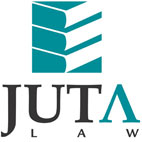 JUTA'S WEEKLY STATUTES BULLETIN(Bulletin 1 of 2018 based on Gazettes received during the weeks 22 December 2017 to 5 January 2018)JUTA'S WEEKLY E-MAIL SERVICEISSN 1022 - 6397PROCLAMATIONS AND NOTICESMERCHANDISE MARKS ACT 17 OF 1941Publication of final prohibitions on the use of: 	•	Department of Health Max for Male Condoms logo 
(GenN 1507 in GG 41362 of 29 December 2017) (78)	•	Companies and Intellectual Property Commission (CIPC) figure 
(GenN 1509 in GG 41362 of 29 December 2017) (84)CUSTOMS AND EXCISE ACT 91 OF 1964Schedule 1 amended (GN R1510 in GG 41363 of 29 December 2017) (p11)Schedule 1 amended with effect from 1 September 2017 up to and including 31 December 2017 (GN R1511 in GG 41363 of 29 December 2017) (p13)Schedule 1 amended with effect from 17 November 2017 
(GN R1512 in GG 41363 of 29 December 2017) (p17)Schedule 1 amended with effect from 1 January 2018 
(GN R1513 in GG 41363 of 29 December 2017) (p19)Schedule 3 amended (GN R1515 in GG 41363 of 29 December 2017) (p23)Schedule 4 amended (GN Rs 1514 & 1516 in GG 41363 of 29 December 2017) (pp 21 & 25)MEDICINES AND RELATED SUBSTANCES ACT 101 OF 1965Exclusion of certain medicines from the operation of certain provisions of the Act published (GN 1478 in GG 41362 of 29 December 2017) (p18)Annual adjustment of the Single Exit Price of Medicines and Scheduled Substances (SEPA) for 2018: Information to be provided by manufacturers and/or importers of medicines and scheduled substances when applying for the Single Exit Price Adjustment for 2018 published (GN 1480 in GG 41362 of 29 December 2017) (p23) Regulations relating to a transparent pricing system for medicines and scheduled substances:Amendment regulations regarding dispensing fee to be charged by persons licensed in terms of s. 22C (1) (a) published (GN 1479 in GG 41362 of 29 December 2017) (p20)Dispensing fee for pharmacists published (GN 1481 in GG 41362 of 29 December 2017) (p47)HEALTH PROFESSIONS ACT 56 OF 1974Proposed Regulations Relating to the Qualifications for Registration of Arts Therapists published for comment (GN 1482 in GG 41362 of 29 December 2017) (p51)PETROLEUM PRODUCTS ACT 120 OF 1977Regulations in respect of the maximum retail price of Liquefied Petroleum Gas supplied to residential customers published with effect from 3 January 2018 and GN R1351 in GG 41301 of 5 December 2017 substituted (GN R1 in GG 41365 of 2 January 2018) (p3)Amendment of regulations in respect of petroleum products published with effect from 3 January 2018 (GN R2 in GG 41365 of 2 January 2018) (p5)Regulations in respect of the single maximum national retail price for illuminating paraffin published with effect from 3 January 2018 (GN R3 in GG 41365 of 2 January 2018) (p7)LIQUOR PRODUCTS ACT 60 OF 1989Limitation on the use of certain particulars in connection with the sale of liquor products amended (GN 4 in GG 41370 of 5 January 2018) (p14)Regulations amended (GN 5 in GG 41370 of 5 January 2018) (p18)Wine of Origin Scheme amended (GN 6 in GG 41370 of 5 January 2018) (p43)AIR TRAFFIC AND NAVIGATION SERVICES COMPANY ACT 45 OF 1993Air traffic service charges published with effect from 1 April 2018 
(GenN 988 in GG 41362 of 29 December 2017) (136)REMUNERATION OF PUBLIC OFFICE BEARERS ACT 20 OF 1998Determination of salaries and allowances of Traditional Leaders and Members of the National and Provincial Houses of Traditional Leaders published and Proc 14 in GG 40605 of 9 February 2017 repealed with effect from 1 April 2017 (Proc 1 in GG 41372 of 4 January 2018) (p4)GENERAL AND FURTHER EDUCATION AND TRAINING QUALITY ASSURANCE ACT 58 OF 2001Council for General and Further Education and Training Quality Assurance ('Umalusi'): Proposed amended Policy for the Quality Assurance of Private Colleges for Continuing Education and Training, offering qualifications registered on the General and Further Education and Training Qualifications Sub-framework, and the Accreditation of Private Assessment Bodies published for comment (GNs 7 & 8 in GG 41370 of 5 January 2018) (pp 46 & 101)INTERNATIONAL TRADE ADMINISTRATION ACT 71 OF 2002International Trade Administration Commission of South Africa: Interim guidelines, rules and conditions pertaining to rebate item 460.11/00.00/01.00 (used overcoats) published (GenN 3 in GG 41370 of 5 January 2018) (p158)Guidelines, rules and conditions pertaining to rebate item 460.15/9406.90.10/01.08 for greenhouses of iron or non-alloy steel published 
(GenN 4 in GG 41370 of 5 January 2018) (p167)ELECTRONIC COMMUNICATIONS ACT 36 OF 2005Independent Communications Authority of South Africa (ICASA): Draft second update of the Terrestrial Broadcasting Frequency Plan 2013 published in GenN 298 in GG 36321 of 2 April 2013 published for comment 
(GenN 982 in GG 41362 of 29 December 2017) (87)Application for amendment of Individual Broadcasting Spectrum Licence by Cape Town Radio (Pty) Ltd: Smile 90.4 FM published for comment 
(GenN 983 in GG 41362 of 29 December 2017) (123)NATIONAL QUALIFICATIONS FRAMEWORK ACT 67 OF 2008South African Qualifications Authority (SAQA):Applications for Additional Professional Designation Registration from:	•	South African Pharmacy Council (SAPC)	•	South African Professional Institute for Kinderkinetics (SAPIK)	•	South African Restructuring and Insolvency Practitioners Association (SARIPA)published for comment (GenN 1505 in GG 41362 of 29 December 2017) (75) SOUTH AFRICAN HUMAN RIGHTS COMMISSION ACT 40 OF 2013South African Human Rights Commission: Notice of publication of Complaints Handling Procedures published and Complaints Handling Procedures published in GN 55 in GG 34963 of 27 January 2012 repealed with effect from 1 January 2018 
(GN 1483 in GG 41362 of 29 December 2017) (p53)FINANCIAL SECTOR REGULATION ACT 9 OF 2017 Draft Financial Sector Regulations, 2017 published for commentPROVINCIAL LEGISLATIONEASTERN CAPELocal Government: Municipal Property Rates Act 6 of 2004: Kouga Local Municipality: 
Rates By-law published and the Kouga Municipality Property Rates By-law published under LAN 65 in PG 3226 of 24 July 2014 repealed (LAN 202 in PG 3977 of 27 December 2017) (p3)GAUTENGDivision of Revenue Act 3 of 2017: Gauteng Provincial Treasury: Adjustment Budget Allocations to Schools and Hospitals in Gauteng Province published in terms of s. 30 
(GenN 8 in PG 1 of 3 January 2018) (p16)KWAZULU-NATALLocal Government: Municipal Systems Act 32 of 2000: Standard Draft By-laws published and related by-laws and notices repealed (GenN 48 in PG 1910 of 21 December 2017) (p11)Division of Revenue Act 3 of 2017: Transfer of funds to municipalities published 
(PN 127 in PG 1910 of 21 December 2017) (p108)Local Government: Municipal Systems Act 32 of 2000: uPhongolo Local Municipality: Municipal Standing Rules and Orders, 2017 published and existing Rules and Orders repealed 
(MN 131 in PG 1910 of 21 December 2017) (p319)Newcastle Local Municipality: Notice of commencement of the Spatial Planning and Land Use Management By-law, 2017 (MN 132 in PG 1913 of 28 December 2017) (p139)South African Schools Act, 84 of 1996: Code of Conduct for Members of Governing Body published and PN 331 in PG 6329 of 3 March 2005 repealed 
(PN 1 in PG 1914 of 4 January 2018) (p11)LIMPOPOConstitution of the Republic of South Africa, 1996; Local Government: Municipal Systems Act 32 of 2000 and Local Government: Municipal Property Rates Act 6 of 2004: Lim 345 Local Municipality: Tariff By-law and Municipal Property Rates By-law published with effect from 1 July 2017 (LAN 168 in PG 2873 of 29 December 2017) (p13)MPUMALANGARemuneration of Public Office Bearers Act 20 of 1998: Determination of remuneration and allowances of members of the Executive Council and members of the Mpumalanga Provincial Legislature published with effect from 1 April 2017 and PremN 2 in PG 2794 of 15 March 2017 repealed (PN 1 in PG 2887 of 05 January 2018) (p22)Local Government: Municipal Structures Act 117 of 1998: Ehlanzeni District Municipality: Municipal Health Services By-laws published (PN 3 in PG 2887 of 05 January 2018) (p26)NORTH WESTConstitution of the Republic of South Africa, 1996: Commission of inquiry into the traditional leadership disputes in respect of the Bakgatla ba Kgafela Community Dispute, Bapo I and II and Batlhako ba Leema Community Disputes respectively published 
(Procs 49, 50, 51 & 53 in PG 7838 of 26 December 2017) (pp 11, 27, 43 & 64)North West Traditional Leadership and Governance Act 2 of 2005: Notice of Recognition of Traditional Leaders and withdrawal of Recognition of Traditional Leaders published 
(Proc 52 4 in PG 7838 of 26 December 2017) (p59)This information is also available on the daily legalbrief at www.legalbrief.co.za